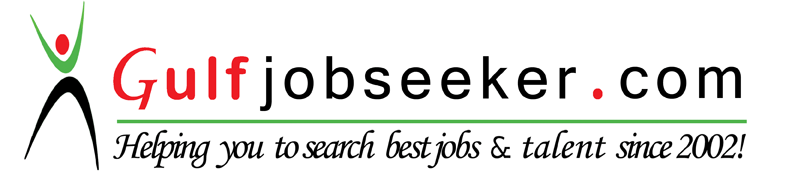 Whats app  Mobile:+971504753686 Gulfjobseeker.com CV No:1574874E-mail: gulfjobseeker@gmail.comResult driven procurement specialist with comprehensive knowledge on lifting and testing undertakings. Determined to anticipate and address customer needs with high level of client satisfaction in all endevours with attention to detail.JOB PROFILE:PROCUREMENTAcquire quotations from vendors, create Purchase Orders in PACT, follow up delivery, post Goods Receipt and track payments with finance departments.Coordinate with vendors on negotiating terms and conditions, compare prices for the best value and record the savings per order for annual reports.Maintain and update vendor registry in PACT master data  for annual supplier evaluations.Assist procurement team with international purchase mostly from Unted Kingdom, China and Korea.Updating dealers on change in product specifications / price and new product launches.Flexible attitude to cope up with the changing situations and emerge with enhanced performance.Approve final procurement discounts, as and when required, considering long-term relationships between vendors and clientsEnsure that material is stored in a professional way as per set policies and procedures in place in order to ensure timely delivery.Help drive continuous improvement of purchasing and contract management processes, procedures and systems by recommending and implementing new solutions and/or systems to maximize economic benefits and increase operational efficiency and effectivenessTOP CLIENTS HANDLED Dubai Dry Docks, J Ray McDermott, US Navy, Royal British Navy, Halli Button, Saipem, Weatherford Drilling, DP World (Jebal Ali), Van Oord, Jan De Nul, DEWA, Lamprell, MIS, Unique Systems, Deep Drilling,  Grandweld, Altantic Offshore, Six Construct, Aban Offshore,  Subtec, AHI, Swire Pacific, CCC Abu Dhabi, Topaz Engineering, Rig Burj, Mermaid Siam, SBM Offshore, Enasaco 95 Rig, Adyard Abu Dhabi, Oil Engineering Abu Dhabi, Gulf piping Corporation Abu Dhabi, Sclumberger, Asaker marine , Baker Hughes etcTOP PRODUCTS HANDLEDFibre &Korean Ropes, TOYO Japan, Vital, Crosby USA, Liftingear, Greenpin, Karam, Tractel,   Bashp UK, Fire Guard UK, Polyform USA, Commet Germany, Lalizas Greece, All Safe, Bristol, Apoolo USA, UK ropes, Flanges , Pipes , Tags , clamp , Life Lines , Safety items , Hexa Bolt and Nuts , Sockets , Pin , Swages , design , buckles , Rod , etcFIELDMarine lifting & testing equipment’s, Construction, oil & gas industrial tools & Equipment’s.  PROFESSIONAL EXPERIENCEProcurement  CoordinatorEiwaa Marine & Industrial consulatancy              Sharjah                                      2015 – till datePurchase & Marketing InchargeCarlstahl Middle East                                         Dubai                                        2013 - 2015Purchase & Sales Coordinator Safety Marine Services                                       Sharjah                                       2008 – 2013Inventory controllerDigital Colour                                                     India                                         2006 - 2008EDUCATIONAL QUALIFICATIONSDiploma in Fire and Safety EngineeringFire Force Training Centre, Government of Goa, India                                     2004 – 2005Diplomam in Computer Applications (DCA)Relent Cyber College                                          India                                         2003-2004Correspondence in Bachelor of Commerce University of Calicut                                           India                                    Attending ClassesCertified First Aid ResponderSt. Johns Ambulance Services                             India                                        2004 - 2004Higher Secondary SchoolingBoard of Higher Secondary Examinations          India                                         2002COMPUTER PROFICIENCYPACT.Microsoft office tools _ Advanced user.Microsoft Windows and Linux OS.Customer relationship.LANGUAGESEnglish, Hindi, Malayalam, Tamil., Urdu. Arabic _ basic communication.PERSONAL DETAILSMarital Status	: Single Date of Birth	: 02-03-1985